3. Набор очковых линз6. Сюжетно-ролевые игры «Посещение окулиста», «Магазин полезных продуктов».Фотоотчёт по проекту «На приёме у врача-офтальмолога»Фотоотчёт по проекту «На приёме у врача-офтальмолога»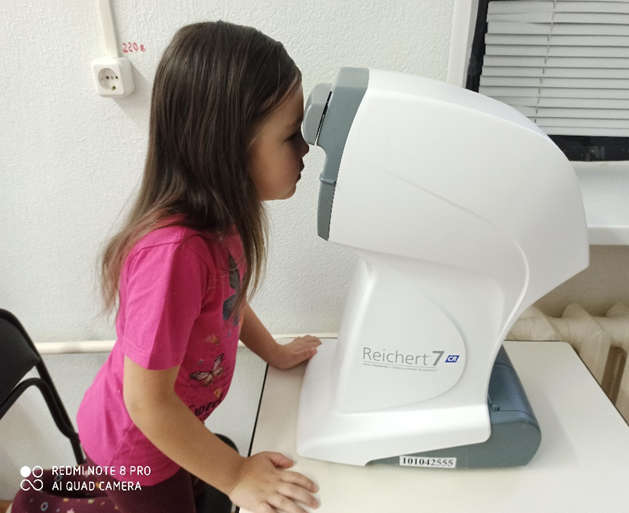 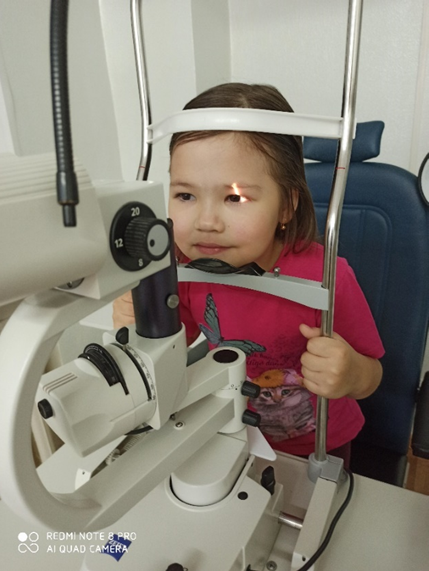 1. Кабинет врача-офтальмолога1. Кабинет врача-офтальмолога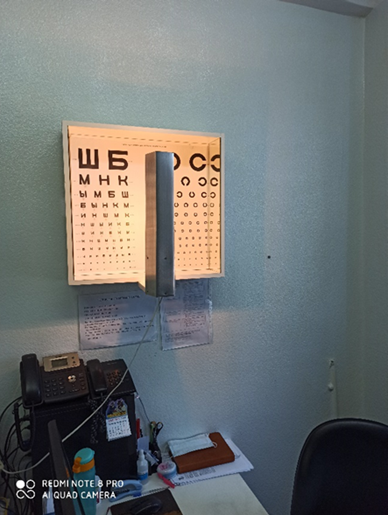 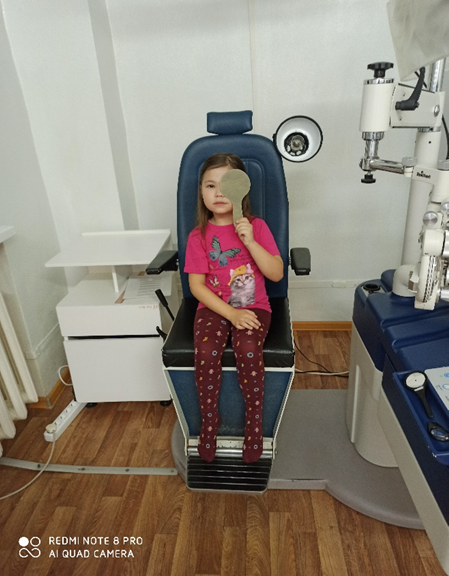 2. Проверка зрения2. Проверка зрения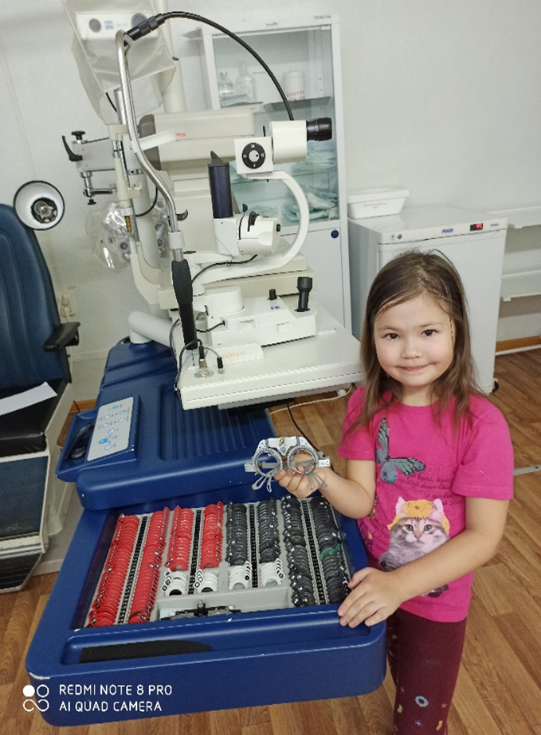 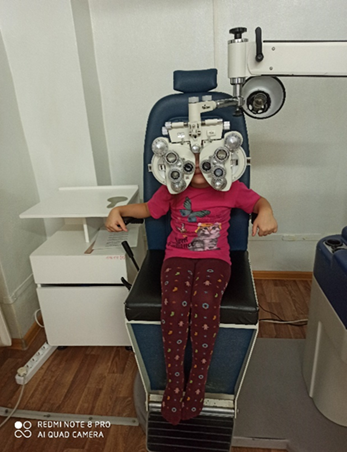 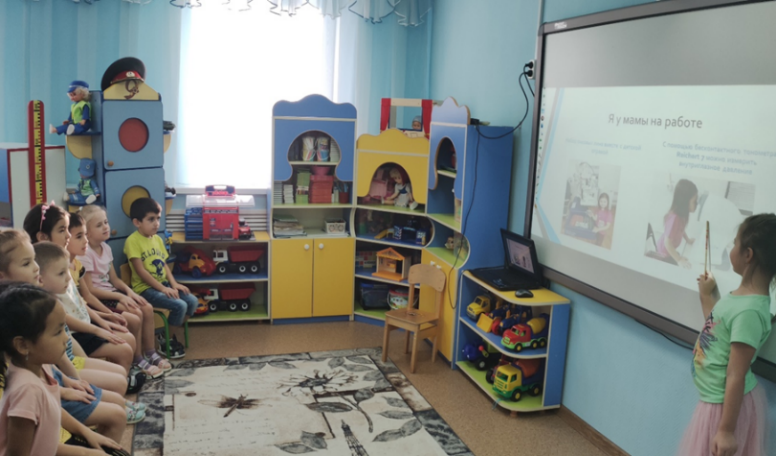 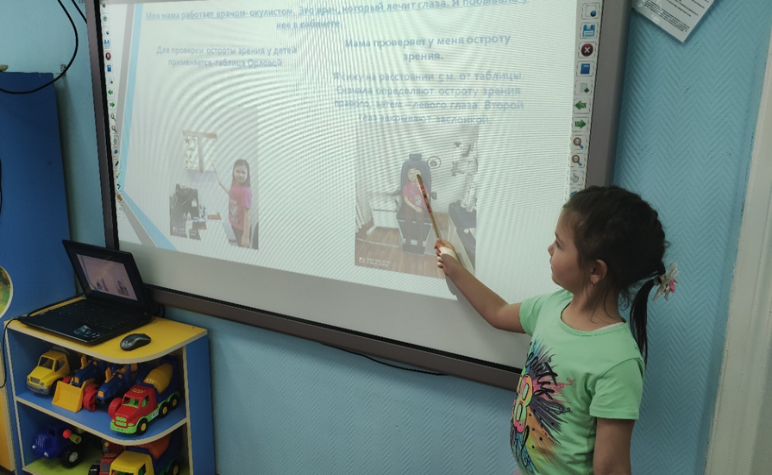 4.  Презентация в детском саду4.  Презентация в детском саду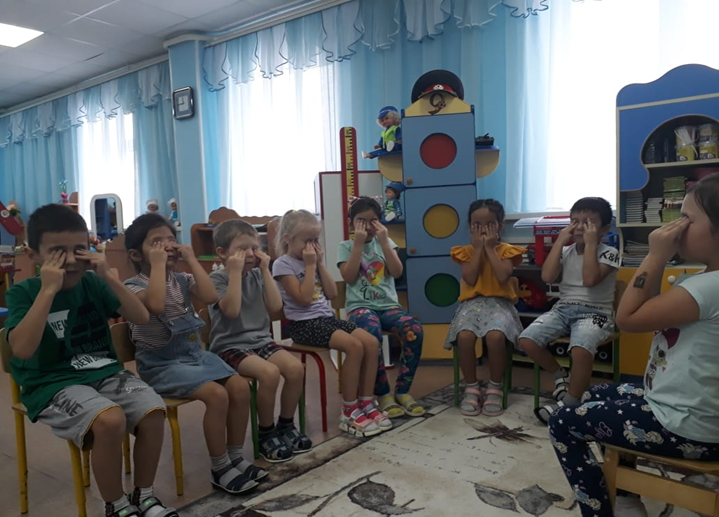 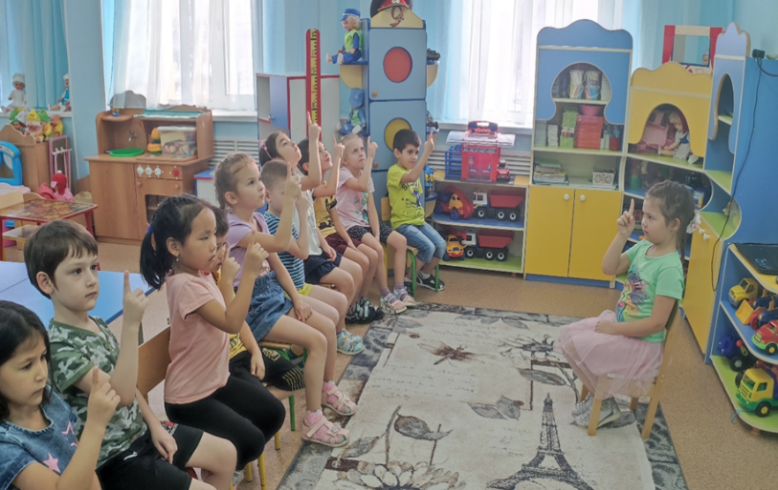 5. Гимнастика для глаз5. Гимнастика для глаз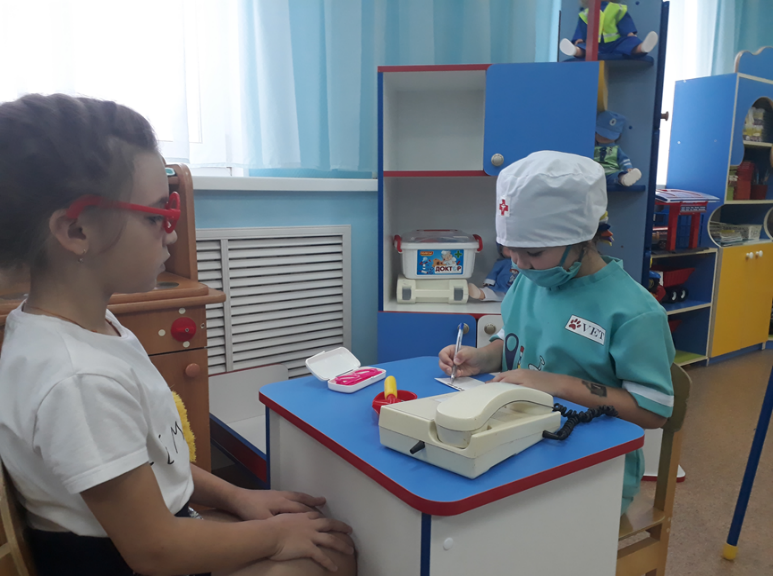 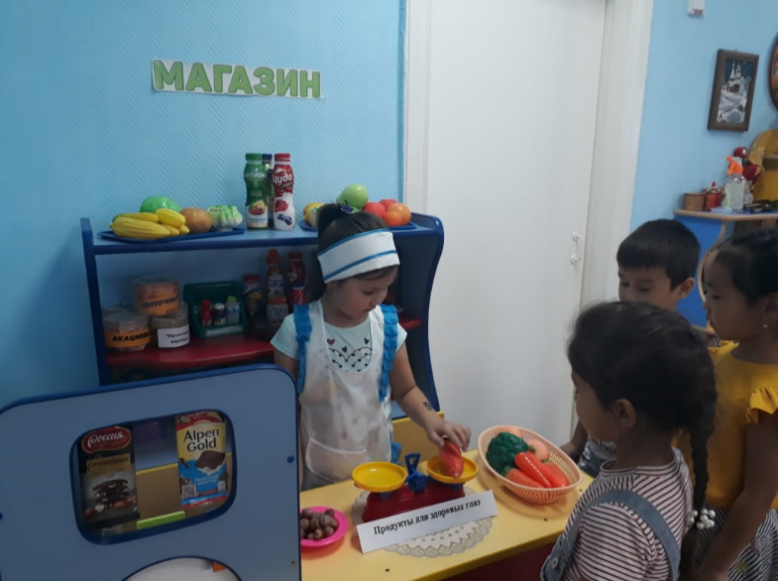 